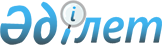 О внесении изменений в приказ исполняющего обязанности Министра науки и высшего образования Республики Казахстан от 11 августа 2023 года № 403 "Об утверждении Правил направления специалиста на работу, возмещения расходов, понесенных за счет бюджетных средств, предоставления права самостоятельного трудоустройства, освобождения от обязанности или прекращения обязанности по отработке гражданами Республики Казахстан, обучавшимися на основе государственного образовательного заказа"Приказ Министра науки и высшего образования Республики Казахстан от 26 февраля 2024 года № 85. Зарегистрирован в Министерстве юстиции Республики Казахстан 28 февраля 2024 года № 34071
      ПРИКАЗЫВАЮ:
      1. Внести в приказ исполняющего обязанности Министра науки и высшего образования Республики Казахстан от 11 августа 2023 года № 403 "Об утверждении Правил направления специалиста на работу, возмещения расходов, понесенных за счет бюджетных средств, предоставления права самостоятельного трудоустройства, освобождения от обязанности или прекращения обязанности по отработке гражданами Республики Казахстан, обучавшимися на основе государственного образовательного заказа" (зарегистрирован в Реестре государственной регистрации нормативных правовых актов под № 33291) следующие изменения:
      в Правилах направления специалиста на работу, возмещения расходов, понесенных за счет бюджетных средств, предоставления права самостоятельного трудоустройства, освобождения от обязанности или прекращения обязанности по отработке гражданами Республики Казахстан, обучавшимися на основе государственного образовательного заказа, утвержденных указанным приказом:
       пункт 4 изложить в следующей редакции:
      "4. Граждане Республики Казахстан из числа сельской молодежи, поступившие в пределах квоты, установленной подпунктом 6) пункта 8 статьи 26 Закона, на обучение по педагогическим, техническим и сельскохозяйственным специальностям, отрабатывают не менее двух лет после окончания ОВПО в регионах для переселения, перечень которых определен в постановлении Правительства Республики Казахстан от 4 сентября 2023 года № 765 "Об определении регионов для расселения кандасов и переселенцев" (далее – постановление).";
       пункты 7 и 8 изложить в следующей редакции: 
      "7. Граждане Республики Казахстан, обучившиеся в докторантуре по программе докторов по профилю на основе государственного образовательного заказа, отрабатывают в государственных органах, ОВПО, научных организациях, научных подразделениях, автономных организациях образования "Назарбаев Интеллектуальные школы", в организациях образования, реализующих образовательные программы послесреднего образования (в высших колледжах или училищах), не менее трех лет после завершения срока обучения.
      8. Граждане Республики Казахстан, поступившие на обучение в докторантуру по программе докторов философии (PhD) на основе государственного образовательного заказа, отрабатывают в государственных органах, ОВПО, научных организациях, научных подразделениях, автономных организациях образования "Назарбаев Интеллектуальные школы", в организациях образования, реализующих образовательные программы послесреднего образования (в высших колледжах или училищах), не менее трех лет после завершения срока обучения.";
      абзац третий подпункта 2) пункта 12 изложить в следующей редакции:
      "по педагогическим, техническим и сельскохозяйственным специальностям для граждан Республики Казахстан из числа сельской молодежи, поступивших в пределах квоты, установленной подпунктом 6) пункта 8 статьи 26 Закона в регионах для переселения, перечень которых утвержден постановлением;". 
      2. Комитету высшего и послевузовского образования Министерства науки и высшего образования Республики Казахстан в установленном законодательством Республики Казахстан порядке обеспечить государственную регистрацию настоящего приказа в Министерстве юстиции Республики Казахстан и его размещение на интернет-ресурсе Министерства науки и высшего образования Республики Казахстан после его официального опубликования.
      3. Контроль за исполнением настоящего приказа возложить на курирующего вице-министра науки и высшего образования Республики Казахстан.
      4. Настоящий приказ вводится в действие по истечении десяти календарных дней после дня его первого официального опубликования.
      "СОГЛАСОВАН"Министерство сельского хозяйстваРеспублики Казахстан__________________от "__" _______ 2024 г.
      "СОГЛАСОВАН"Министерство здравоохраненияРеспублики Казахстан___________________от "__" _______ 2024 г.
      "СОГЛАСОВАН"Министерство труда и социальнойзащиты населения Республики Казахстан__________________от "__" _______ 2024 г.
      "СОГЛАСОВАН"Министерство туризма и спортаРеспублики Казахстан__________________от "__" _______ 2024 г.
					© 2012. РГП на ПХВ «Институт законодательства и правовой информации Республики Казахстан» Министерства юстиции Республики Казахстан
				
      Министр науки и высшегообразования Республики Казахстан 

С. Нурбек
